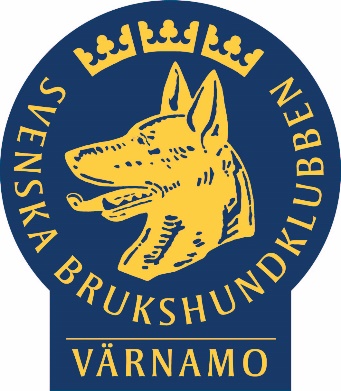 PresentkortTillxxxxxxxxxxxFör träning
I Värnamo HundarenaKortet gäller för träning  i hallen 
för xxx krVärnamo 2020-09-08--------------------------------------Vid bokning ange Ert Presentkortsnummer__________